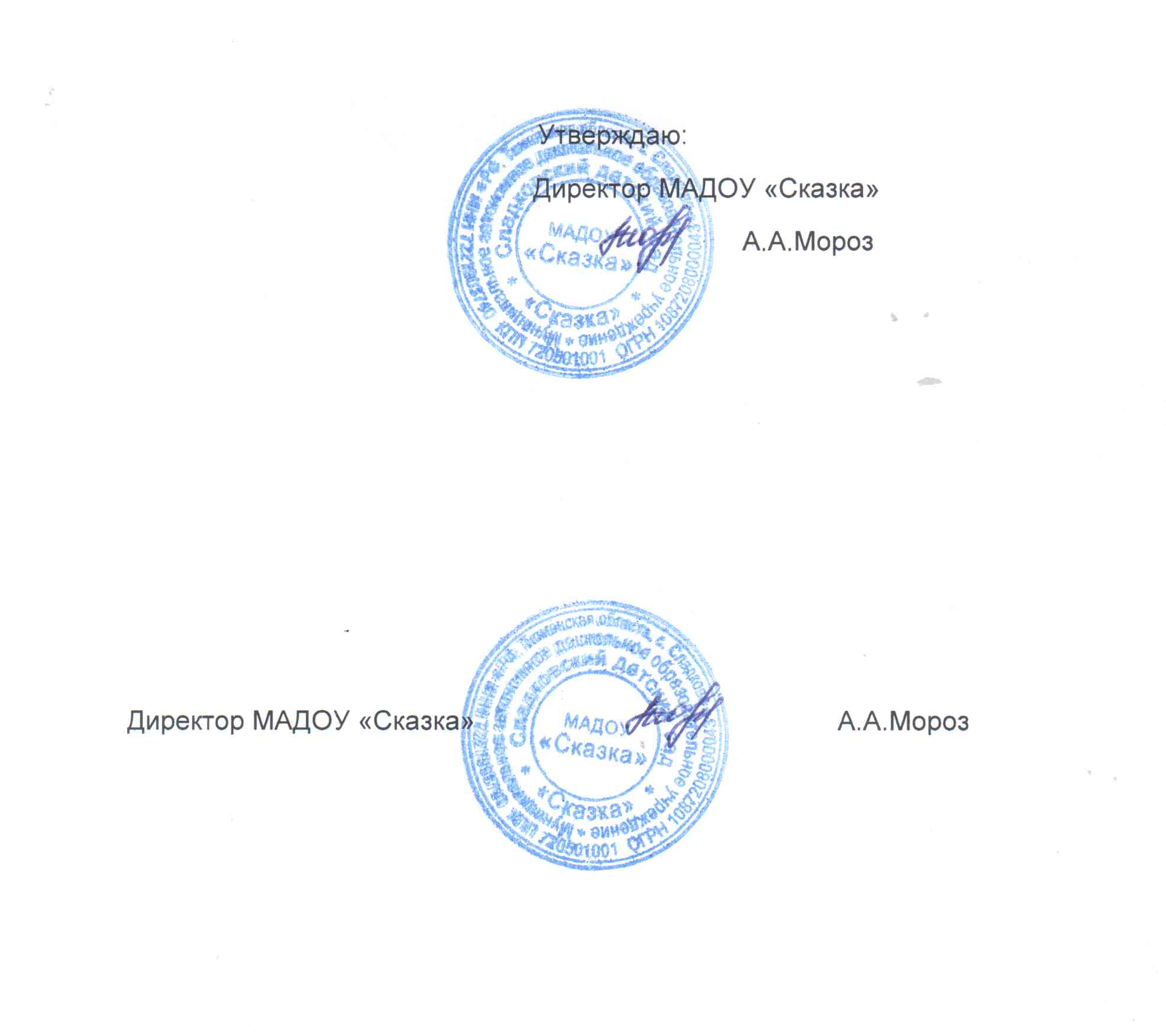 Учебный план по программе «От рождения до школы» Е.Н.ВераксаВиды организованной деятельности1 младшая группа2 младшая группаСредняя   группаСтаршая  группаПодготовительная к школе группВиды организованной деятельности1 младшая группа2 младшая группаСредняя   группаСтаршая  группаПодготовительная к школе группОсновы науки и естествознания (Формирование целостной картины мира; ребенок и окружающий мир; экологическое развитие)11111Математическое развитие (конструирование)1222Развитие речи. Худ.литература. Основы грамотности21122Художественное творчество:Художественное творчество:Художественное творчество:Художественное творчество:Художественное творчество:Художественное творчество:Рисование 11111Лепка/аппликация, ручной труд11111Физическая  культура33333Музыка22222Общее  количество1010111212